한국여성의전화 10기 기자단 지  원  서  인적사항성    명생년월일인적사항전화번호이메일인적사항소    속주로 활동하는 곳을 자유롭게 써 주십시오주로 활동하는 곳을 자유롭게 써 주십시오주로 활동하는 곳을 자유롭게 써 주십시오지원분야지원희망분야* 중복 지원 가능 취재팀 (      )   영상팀 (      )     번역팀 (      ) 취재팀 (      )   영상팀 (      )     번역팀 (      ) 취재팀 (      )   영상팀 (      )     번역팀 (      )지원분야장비현황(영상팀) 경력사항기사작성, 영상취재, 번역 관련 교육 및 활동 또는 여성주의 소모임, NGO, 자원봉사분야 활동 경험을 자유롭게 작성해 주십시오.활동 내용이 없어도 기자단 선정과는 무관합니다.기사작성, 영상취재, 번역 관련 교육 및 활동 또는 여성주의 소모임, NGO, 자원봉사분야 활동 경험을 자유롭게 작성해 주십시오.활동 내용이 없어도 기자단 선정과는 무관합니다.기사작성, 영상취재, 번역 관련 교육 및 활동 또는 여성주의 소모임, NGO, 자원봉사분야 활동 경험을 자유롭게 작성해 주십시오.활동 내용이 없어도 기자단 선정과는 무관합니다.기사작성, 영상취재, 번역 관련 교육 및 활동 또는 여성주의 소모임, NGO, 자원봉사분야 활동 경험을 자유롭게 작성해 주십시오.활동 내용이 없어도 기자단 선정과는 무관합니다.자기소개 및 지원동기기타하고 싶은 말개인정보제공동의한국여성의전화는 지원자의 개인정보를 중요시하며, 『정보통신망 이용촉진 및 정보보호 등에 관한 법률』및 『개인정보보호법』에 관한 법률을 준수하고 있습니다. 한국여성의전화는 수집한 개인정보를 다음의 목적으로 보유하고 활용합니다.  수집 목적 : 기자단 지원절차의 진행 및 관리, 경력·자격 등 확인(조회 및 검증) 수집 범위o 필수적 정보: 개인식별정보성명, 생년월일 등 고유식별정보, 주소 및 거주지, 이메일 주소, 휴대폰 번호 등 연락처o 선택적 정보: 개인식별정보 외에 지원서 등에 제공한 정보 개인정보 보유기간 : 위 개인정보는 수집·이용에 관한 동의일로부터 3년 동안 위 이용목적을 위하여 보유·이용됩니다. 위 개인정보 중 필수적 정보는 심사를 위하여 필수적이므로, 위 사항에 동의하셔야만 기자단 지원이 가능합니다. 위와 같이 본인의 개인정보를 수집·이용하는 것에 동의합니다. 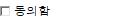 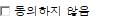 ※ 개인정보관리책임자 : 기획조직국장 (member@hotline.or.kr)한국여성의전화는 지원자의 개인정보를 중요시하며, 『정보통신망 이용촉진 및 정보보호 등에 관한 법률』및 『개인정보보호법』에 관한 법률을 준수하고 있습니다. 한국여성의전화는 수집한 개인정보를 다음의 목적으로 보유하고 활용합니다.  수집 목적 : 기자단 지원절차의 진행 및 관리, 경력·자격 등 확인(조회 및 검증) 수집 범위o 필수적 정보: 개인식별정보성명, 생년월일 등 고유식별정보, 주소 및 거주지, 이메일 주소, 휴대폰 번호 등 연락처o 선택적 정보: 개인식별정보 외에 지원서 등에 제공한 정보 개인정보 보유기간 : 위 개인정보는 수집·이용에 관한 동의일로부터 3년 동안 위 이용목적을 위하여 보유·이용됩니다. 위 개인정보 중 필수적 정보는 심사를 위하여 필수적이므로, 위 사항에 동의하셔야만 기자단 지원이 가능합니다. 위와 같이 본인의 개인정보를 수집·이용하는 것에 동의합니다. ※ 개인정보관리책임자 : 기획조직국장 (member@hotline.or.kr)한국여성의전화는 지원자의 개인정보를 중요시하며, 『정보통신망 이용촉진 및 정보보호 등에 관한 법률』및 『개인정보보호법』에 관한 법률을 준수하고 있습니다. 한국여성의전화는 수집한 개인정보를 다음의 목적으로 보유하고 활용합니다.  수집 목적 : 기자단 지원절차의 진행 및 관리, 경력·자격 등 확인(조회 및 검증) 수집 범위o 필수적 정보: 개인식별정보성명, 생년월일 등 고유식별정보, 주소 및 거주지, 이메일 주소, 휴대폰 번호 등 연락처o 선택적 정보: 개인식별정보 외에 지원서 등에 제공한 정보 개인정보 보유기간 : 위 개인정보는 수집·이용에 관한 동의일로부터 3년 동안 위 이용목적을 위하여 보유·이용됩니다. 위 개인정보 중 필수적 정보는 심사를 위하여 필수적이므로, 위 사항에 동의하셔야만 기자단 지원이 가능합니다. 위와 같이 본인의 개인정보를 수집·이용하는 것에 동의합니다. ※ 개인정보관리책임자 : 기획조직국장 (member@hotline.or.kr)한국여성의전화는 지원자의 개인정보를 중요시하며, 『정보통신망 이용촉진 및 정보보호 등에 관한 법률』및 『개인정보보호법』에 관한 법률을 준수하고 있습니다. 한국여성의전화는 수집한 개인정보를 다음의 목적으로 보유하고 활용합니다.  수집 목적 : 기자단 지원절차의 진행 및 관리, 경력·자격 등 확인(조회 및 검증) 수집 범위o 필수적 정보: 개인식별정보성명, 생년월일 등 고유식별정보, 주소 및 거주지, 이메일 주소, 휴대폰 번호 등 연락처o 선택적 정보: 개인식별정보 외에 지원서 등에 제공한 정보 개인정보 보유기간 : 위 개인정보는 수집·이용에 관한 동의일로부터 3년 동안 위 이용목적을 위하여 보유·이용됩니다. 위 개인정보 중 필수적 정보는 심사를 위하여 필수적이므로, 위 사항에 동의하셔야만 기자단 지원이 가능합니다. 위와 같이 본인의 개인정보를 수집·이용하는 것에 동의합니다. ※ 개인정보관리책임자 : 기획조직국장 (member@hotline.or.kr) ※ 지원분야별 추가 사항   - 취재팀 지원시    : 여성인권 관련 자유형식 글 1편    - 영상팀 지원시    : 본인이 작업한 영상 최소 1편과 영상에 대한 설명 A4 반장이내(주제 제한 없음)    - 번역팀 지원시    : 한국여성의전화 사업방향(https://hotline.or.kr/direction_of_activities) 번역물 제출(비전, 목표, 세부 목표, 2024년 활동 목표 전체 번역) ※ 모든 서류는 이메일로만 접수합니다.   - 한국여성의전화 기획조직국 (E-mail. member@hotline.or.kr)